N. 04104/2012 REG.PROV.CAU.N. 07248/2012 REG.RIC.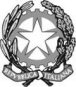 REPUBBLICA ITALIANAConsiglio di Statoin sede giurisdizionale (Sezione Quinta)Il Consigliere delegatoha pronunciato il presenteDECRETOsul ricorso in appello numero di registro generale 7248 del 2012, proposto da:  Ria Grant Thornton s.p.a. in persona del legale rappresentante, rappresentata e difesa dall'avv. Massimo Felice Ingravalle, con domicilio eletto presso il suo studio in Roma, via dell'Orso n. 74;controRegione Puglia in persona del Presidente della Giunta, non costituito in questa fase del giudizio;nei confronti diSocietà Deloitte & Touche s.p.a., Ferrovie del Sud Est, Servizi automobilistici s.r.l. in persona dei rispettivi legali rappresentanti, non costituiti in questa fase del giudizio;per la riformadell' ordinanza cautelare del Tribunale amministrativo della Puglia, sede di Bari, Sezione I, n. 00768/2012, resa tra le parti, concernente affidamento servizio di revisione per la "due diligence" dello stato economico, finanziario, gestionale e patrimoniale delle società Ferrovie del Sud Est e Servizi automobilistici s.r.l. - mcpVisti il ricorso in appello ed i relativi allegati;Vista l'istanza di misure cautelari monocratiche proposta dalla ricorrente, ai sensi degli artt. 56 e 98, co. 1, cod. proc. amm.;Considerato che l’istanza di misure cautelari monocratiche non è basata sulla prospettazione di un danno agli interessi dell’appellante ma su un ipotetico danno per l’AmministrazioneP.Q.M.respinge l’istanza.Fissa, per la discussione, la camera di consiglio del 30 ottobre 2012.Il presente decreto sarà eseguito dall'Amministrazione ed è depositato presso la Segreteria della Sezione che provvederà a darne comunicazione alle parti.Così deciso in Roma il giorno 15 ottobre 2012.DEPOSITATO IN SEGRETERIAIl 15/10/2012IL SEGRETARIO(Art. 89, co. 3, cod. proc. amm.)Il Consigliere delegatoManfredo Atzeni